REFERENCIAS BIBLIOGRAFICAS DE SOCRATESBIBLIOGRAFÍA: “BIOGRAFIA DE SOCRATES”Fuentes secundariasApuleyo, Lucio (1984). La metamorfosis o El asno de oro; Las floridas; El demonio de Sócrates. Barcelona: Omega. ISBN 978-84-7082-261-2. Aristófanes (2002). Las nubes. Madrid: Ediciones Clásicas. ISBN 978-84-7882-489-2. Aristóteles (1988/2005). Obras completas. Madrid: Gredos. Jenofonte (1993). Recuerdos de Sócrates; Económico; Banquete; Apología de Sócrates. Madrid: Gredos. ISBN 978-84-249-1619-0. Máximo de Tiro (2005). Disertaciones filosóficas. Volumen I. Disertaciones I-XVII: disertación III: Si Sócrates hizo bien en no defenderse, disertación VIII: Sobre el demon de Sócrates I, y disertación IX: Sobre el demon de Sócrates II. Madrid: Gredos. ISBN 978-84-249-2748-6. – (2005). Disertaciones filosóficas. Volumen II. Disertaciones XVIII- XLI: disertación XVIII: Sobre el arte amatoria de Sócrates, disertación XIX: Sigue sobre el amor, II, disertación XX: Sigue sobre el arte amatoria de Sócrates, III, y disertación XXI: Sobre el amor, IV. Madrid: Gredos. ISBN 978-84-249-2750-9. Platón (2003). Diálogos. Obra completa. Madrid: Gredos. ISBN 978-84-249-1487-5. Plutarco (1996). Obras morales y de costumbres (Moralia). Volumen VIII: Sobre el amor a la riqueza; Sobre la falsa vergüenza; Sobre la envidia y el odio; De cómo alabarse sin despertar envidia; De la tardanza de la divinidad en castigar; Sobre el hado; Sobre el demon de Sócrates; Sobre el destierro; Escrito de consolación a su mujer. Madrid: Gredos. ISBN 978-84-249-1804-0. Sobre SócratesGuthrie, William Keith Chambers (1994). Historia de la Filosofía griega. Volumen III: Siglo V. Ilustración. Madrid: Gredos. ISBN 978-84-249-1268-0. Enlaces externosWikimedia Commons alberga contenido multimedia sobre Sócrates. Commons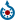 Wikiquote alberga frases célebres de o sobre Sócrates. Wikiquote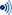 Web dedicada a Sócrates: Academia SócratesWeb sobre frases de Sócrates: Buscador de Frases: SócratesPérez de Laborda, M., Sócrates, en Fernández Labastida, F. – Mercado, J. A (editores), Philosophica: Enciclopedia filosófica on lineWeb sobre Filosofía y Psicología. Sócrates, Método socrático, Ética socrática, Imágenes.Obtenido de «http://es.wikipedia.org/wiki/S%C3%B3crates»